CURRICULAM VITAEBIKROMJIT SETT 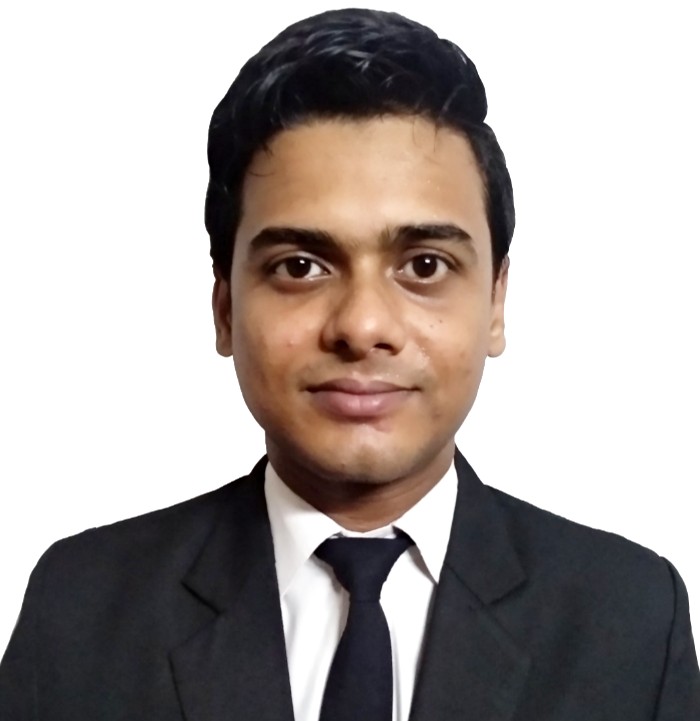 Address: Vill-Ramchandrapur, P.O. – SankrailP.S.-Sankrail, Dist- HowrahContact: 7686841374/8240820545	e-mail: bikromjitsett95@gmail.comCAREER OBJECTIVE: I would like to involve myself in a challenging environment, offering scope for professional growth and development and an opportunity to apply my learning towards effective contribution for the achievement of the organizational goals.ACADEMIC QUALIFICATION:PROFESSIONAL QUALIFICATION: I am a student of COSMOPOLIS INSTITUTE OF MANAGEMENT STUDIES, Behala, Kolkata-34,Appeared 3rd year (final) B.Sc. in Hotel Management & Catering Science from BHARATHIAR UNIVERSITY. IT SKILL:Basic knowledge of computer & working knowledge on MS Word , Excel & Power PointTRAINING:Industrial Training /Vocation TrainingI have successfully completed my 6 months Industrial Exposer Training from ‘TAJ BENGAL’ Kolkata, from 9th May 2018 to 9th November 2018, in coffee shop Cal 27for 4month and in Butchery & Grade Manger for 2 month.Casual Training  During my hotel management studies most of the weekend and week days after class hours I have done casual training to these following hotels and still continuing.90 days (approx.) casual training from ‘HYATT REGENCY’ Kolkata, in Banquet ‘F&B’ service department.100(approx.) day’s casual training from ‘TAJ BENGAL’ Kolkata, in Banquet ‘F&B’ service department  and 6 days in kitchen(Butchery).I have worked as trainee restaurant order taker approximately for  100 days at  ‘GRIND RESTRO CAFE’, Kolkata60 days(approx.) vocational training from ‘THE EMPRESS PALACE’, Nagpur  in ‘F&B’ service department from 1st November 2017 to 30thDecember 2017.3 days casual training from ‘SWISOTEL’, Kolkata at Banquet in ‘F&B’ service department.Learning  &  Observation During Training PeriodAdministrative • I have learnt and developed the habit to come in work at correct time with correct uniform & standard appearance and I have to maintain the high standard of grooming at all times. I have learned how to hand over all the duties to next shift after completion of my shift.I was very punctual at my work place.Salesmanship and Wastage controlling• I have learned how to maximize the revenue by up selling & minimizing the cost by controlling the wastage and miss use.Training and Human Resources Management• During training I attended all training session & maintained 100% attendance• I have learned in case of any emergency/sickness I always have to inform HR and HOD of the departments• I have learned Hotel and departmental SOP.Guest Service Handling & Other duties-CAL27(Coffee shop) & Banquet•   I have learned how to do the mise-en-place for coffee shop (CAL27), Banquet room set up, Banquet table sate up  as well as side station and how to set up a a-la-carte and Table d hote table sate up and the buffet sate up for Breakfast, Lunch and Dinner.I have learned how to maintain a pleasing personality so that guest can feel comfortable• I have learned how to maintain a high standard of order taking at all times and how to do upselling & to fulfill all guest requirements.• I have learned to handle any guest complaints in the correct manner and in according to the hotel procedures & to be able to work in all shifts• I have learned how to check stocks and how to make a list of requisition for CAL27• During my training period I observed all departmental Fire, Emergency and I also observed where the fire exits, fire extinguishers & all safety things are.       • Health and Safety policy and proceduresLearning & observation - Butchery & Grade MangerDuring my training period at Butchery & Grade Manger I learned how to maintain hygienic & keep the places clean and sanitize the equipments.I know different types of meat cuts, fish cuts and I have seen different types of salads & carvings.PERSONAL INFORMATION:Father’s Name          :  Babulal Sett                                                Date of Birth:  04.03.1995Marital Status	           :	  SingleNationality	           :    IndianLanguage	           :    English, Hindi, BengaliHobbies	           :	  listening and singing songs                                                                         Strength                       :    I am very hard working & dedicated person, and I also have willing to learn ability.        ACHIEVEMENT:I have competed in national level competition for 3 times in YOGA, (ALL INDIA YOGA CULTURE FEDERATION)  REFERENCE:Mr. Parijat Guin (Director of Cosmopolis Institute Of Management Studies): 8420029777Ms. Sowmya Sengupta (Learning & Development Manager at Taj Bengal Kolkata): 8697711331DECLARATION:  I hereby declare that all the information’s given above are true to the best of my knowledge. DATE:	PLACE:			                                                                           (BIKROMJIT SETT)Name of ExaminationBoard / UniversityYearPercentage12thWBCHSE201361.00%10thWBBSE201172.00%